Adalberto Arceo Maldonado.MAX WEBER & SU ESTUDIO DE LA ADMINISTRACIONSu estudio se enfoca a la administración pública, burocrática y científica. Weber analizó profundamente a las organizaciones desde puntos de vista diferentes. Sus aportes a la administración fueron muy importantes, pero fueron reconocidos 20 años después de su muerte.Centró su atención en el poder y la legitimación de la autoridad. Se fundamenta en un concepto de autoridad legítima, a diferencia del concepto clásico de autoridad de origen divino. Considera que es una herramienta para imponer la voluntad de una persona sobre el comportamiento de otras y que hay quienes pueden ejercerla y quiénes no.Weber fue el primer sociólogo que estudió las organizaciones de acuerdo a modelos ideales de comportamiento y desarrolló un modelo burocrático, el cual consideraba aplicable a las sociedades capitalistas como así también a las de tipo social. Considera a la burocracia como el único medio para maximizar la eficiencia, el rendimiento de cualquier orden de organizaciones.Fue contemporáneo del movimiento de la administración científica y de las primeras fases del pensamiento de la teoría del proceso administrativo.No sólo estudió la administración de una sola Organización, sino que también se interesó en la estructura económica y política de la sociedad. Sus ideas acerca de la Organización burocrática fueron únicamente una parte de una teoría social total. Delineó los cambios en los puntos de vista religiosos, trató de su influencia en el crecimiento del capitalismo.El decía del orden: Un lugar para cada uno y cada uno en su lugar.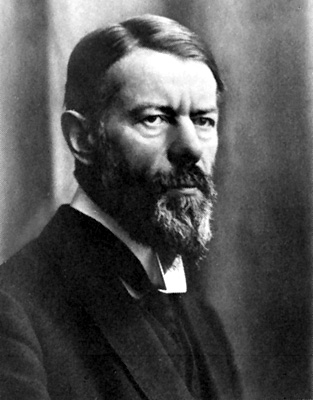 